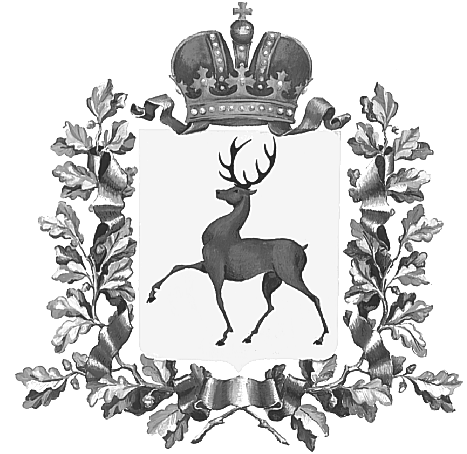 СОВЕТ ДЕПУТАТОВ ГОРОДСКОГО ОКРУГА НАВАШИНСКИЙНИЖЕГОРОДСКОЙ ОБЛАСТИРЕШЕНИЕ 25 марта 2021г.                                                                                                      № 62Об отчете председателя Совета депутатов о работе Совета депутатов городскогоокруга Навашинский в 2020 годуВ соответствии со статей 55  Регламента Совета депутатов городского округа Навашинский, утвержденного решением от 22.09.2020 № 2	Совет депутатов  РЕШИЛ:Принять к сведению прилагаемый отчет председателя Совета депутатов о работе Совета депутатов городского округа Навашинский в 2020 году.Приложение к решению от 25.03.2021 № 62ОТЧЕТпредседателя Совета депутатов о работе Совета депутатов городского округа Навашинский в 2020 году  Совет депутатов осуществляет свои полномочия в соответствии с Федеральным законом   № 131-ФЗ «Об общих принципах организации местного самоуправления в РФ», Регламентом Совета депутатов, утвержденным планом работы.В сентябре 2020 года прошли выборы депутатов Совета депутатов городского округа Навашинский. Состав депутатского корпуса обновился почти на 43 процента. 16 депутатов являются  членами  и сторонниками партии «Едина Россия», 5 депутатов беспартийные. В Совете депутатов создана фракция ВПП «Единая Россия».За период с января по декабрь 2020 года было проведено 14 заседаний Совета депутатов. В связи с установлением на территории Нижегородской области режима повышенной готовности из-за угрозы распространения новой коронавирусной инфекции COVID-19 некоторые заседания Совета депутатов проводились заочно по опросным листам для голосования, предварительное рассмотрение вопросов на заседаниях постоянных комиссий не проводилось. За указанный период было принято 76 решений, из них:о бюджете, бюджетном процессе, межбюджетных отношениях, – 16 или 21 % от общего числа принятых решений;по вопросам осуществления муниципального контроля – 2 или 2,6 % от общего числа принятых решений;по вопросам исполнения отельных государственных полномочий – 5 или 6,6 % от общего числа принятых решений;о муниципальной собственности, имущественных и земельных отношениях – 8 или 10,6 % от общего числа принятых решений;по вопросам организации деятельности органов местного самоуправления, о муниципальной службе – 35 или 46 % от общего числа принятых решений;по благоустройству, градостроительству и землепользованию – 5 или 6,6 % от общего числа принятых решений;по вопросам противодействия коррупции – 5 или 6,6% от общего числа принятых решений.В Совете депутатов созданы и действуют четыре постоянные комиссии:комиссия по бюджетной, финансовой и налоговой политике; комиссия по промышленности, ЖКХ, земельным вопросам и экологии и предпринимательству; комиссия по социальной политике и работе с молодежью; комиссия по местному самоуправлению, связям с общественностью, средствами массовой информации и правовой политике.В 2020 году изменения в Устав городского округа вносились один раз, в решение о бюджете округа на 2020 год изменения вносились 6 раз.Все проекты решений Совета депутатов до рассмотрения на заседании направлялись в прокуратуру, что позволило до принятия правовых актов учесть обоснованные замечания и предложения. В  2020 году в адрес Совета депутатов  поступило пять протестов  прокурора на решения, принятые в предыдущий период. Протесты связаны с изменением федерального законодательства, все они признаны обоснованными и подлежащими  удовлетворению. Копии решений Совета депутатов в соответствии с законодательством направлялись в государственно-правовой департамент Нижегородской области для включения в Регистр муниципальных нормативных правовых актов Нижегородской области.Все решения, принятые в 2020 году, размещены на сайте городского округа Навашинский в сети Интернет (http://navashino.omsu-nnov.ru). Нормативно-правовые акты публикуются в газете «Приокская правда» и приложении к газете «Официальный вестник».Противодействие коррупции В соответствии с требованиями Федерального закона "О противодействии коррупции" депутаты Совета депутатов в 2020 году представляли сведения о своих доходах, об имуществе и обязательствах имущественного характера, а также сведения о доходах, об имуществе и обязательствах имущественного характера своих супруга (супруги) и несовершеннолетних детей. Кампания по представлению сведений прошла успешно, сведения сданы всеми депутатами в установленный срок.Осуществление контрольных функций	В целях осуществления контроля за решением вопросов местного значения депутаты заслушивали отчеты должностных лиц, информацию об исполнении бюджета округа и отдельных решений, принятых Советом депутатов. На заседаниях заслушивались отчеты:главы администрации округа о результатах своей деятельности и деятельности администрации;председателя контрольно-счетной инспекции о результатах своей деятельности по осуществлению внешнего муниципального финансового контроля;КУМИ об исполнении прогнозного плана приватизации объектов муниципальной собственности;Управления образования о подготовке образовательных учреждений округа к новому 2019/2020 учебному году;администрации о готовности ЖКХ, объектов социальной сферы к осеннее – зимнему периоду.Планы и задачиСовету депутатов в текущем году предстоит продолжить работу:                                 -  по осуществлению контрольных функций за исполнением решений Совета депутатов;      - по разработке и принятию нормативных решений, в том числе изменений в Устав городского округа, связанных с реализацией инициативных проектов на территории муниципального образования;      - по приведению нормативно-правовой базы городского округа в соответствие с требованиями действующего законодательства.В заключение своего отчета позвольте выразить благодарность депутатам, администрации, руководителям предприятий и организаций, работникам бюджетной сферы, за совместную работу, направленную на социально - экономическое развитие городского округа и улучшение качества жизни населения.  Желаю всем нам трудовых успехов, стабильности и оптимизма. Спасибо за внимание!Приложение 1Участие депутатов в работе заседаний Совета депутатов городского округа Навашинский в  2020 годуПредседатель Совета депутатов                                  В.А. Бандин                       Глава  местного самоуправления                                           Т.А. Берсенева № п/пФ.И.О.депутата27.0226.0315.0528.0523.0618.0804.0922.0929.0905.1126.1108.1217.1225.12Кол-во неявокУчастие в заседаниях (%)1Куликов В.П.+++++++++--+-+3782Карпов С.Г.++--++++++++++2863Бандина О.В.-+++--+3784Ванин О.Е.++++++++++++++-1005Маршалов С.А.+++++++-1006Бандин В.А.++-++++1937Черемухина В.В.+++++++-1008Мешков А.Ю.+++-+++1939Пичугин М.Л.++-+-++28610Папин В.В.++++++++++++++-10011Орлов В.А.++--++-+++-+++47112Афанасьев А.Л.++++--+28613Бархатов С.П.----++++++++++47114Январев А.В.+-++++++++++++19315Гаврилова С.Н.++++++-+++++++19316Январева О.А.+-++++++++-+++28617Тюрин А.П.-++++++++++--+37818Малышев В.Д.+++++++++-++-+28619Дубова Н.А.+++++++-10020Стриканов С.И.++++++++++++++-10021Вагина Н.Г.++++-++193Явка на заседание (чел.)1099912121020211717161621